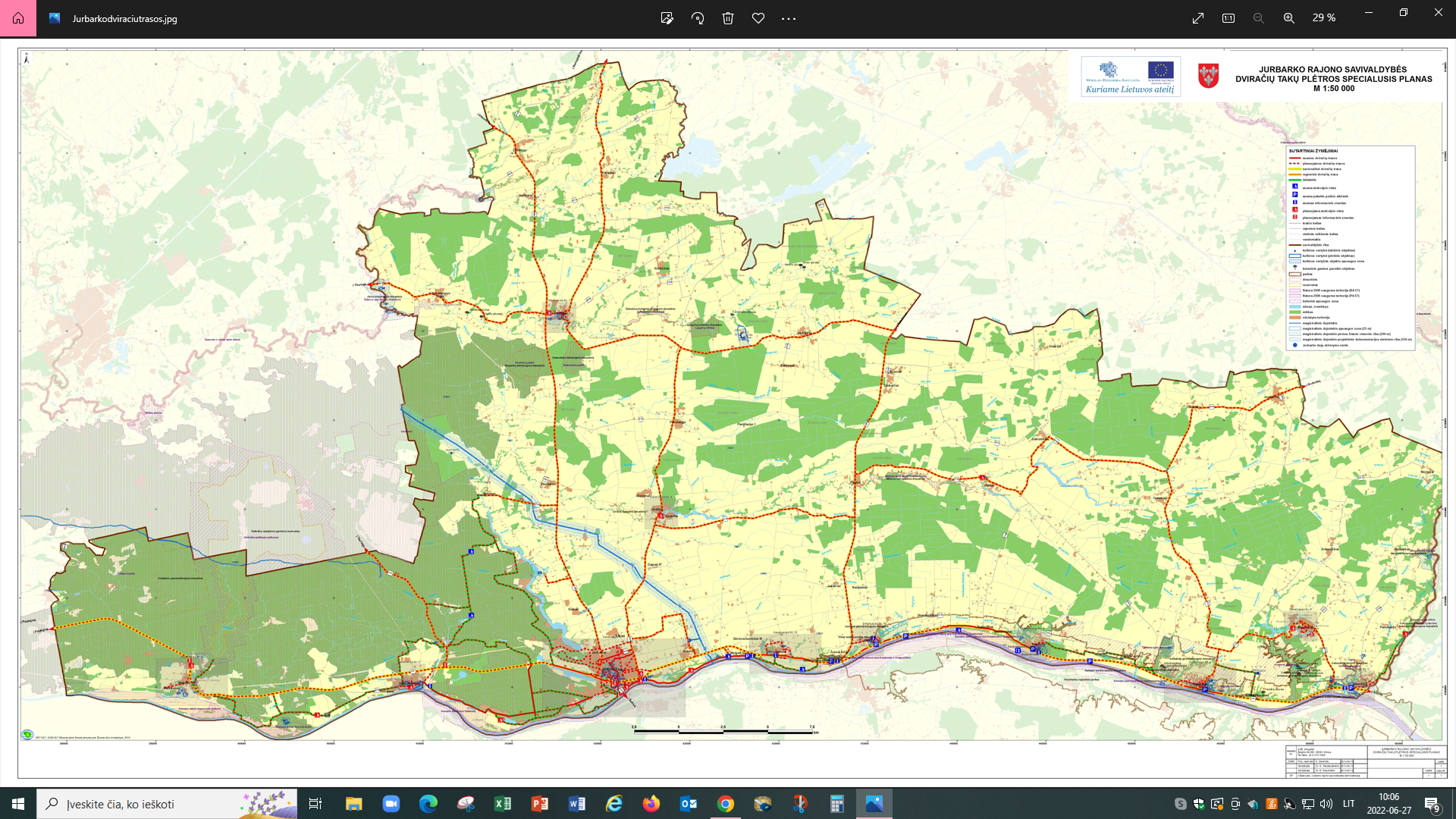 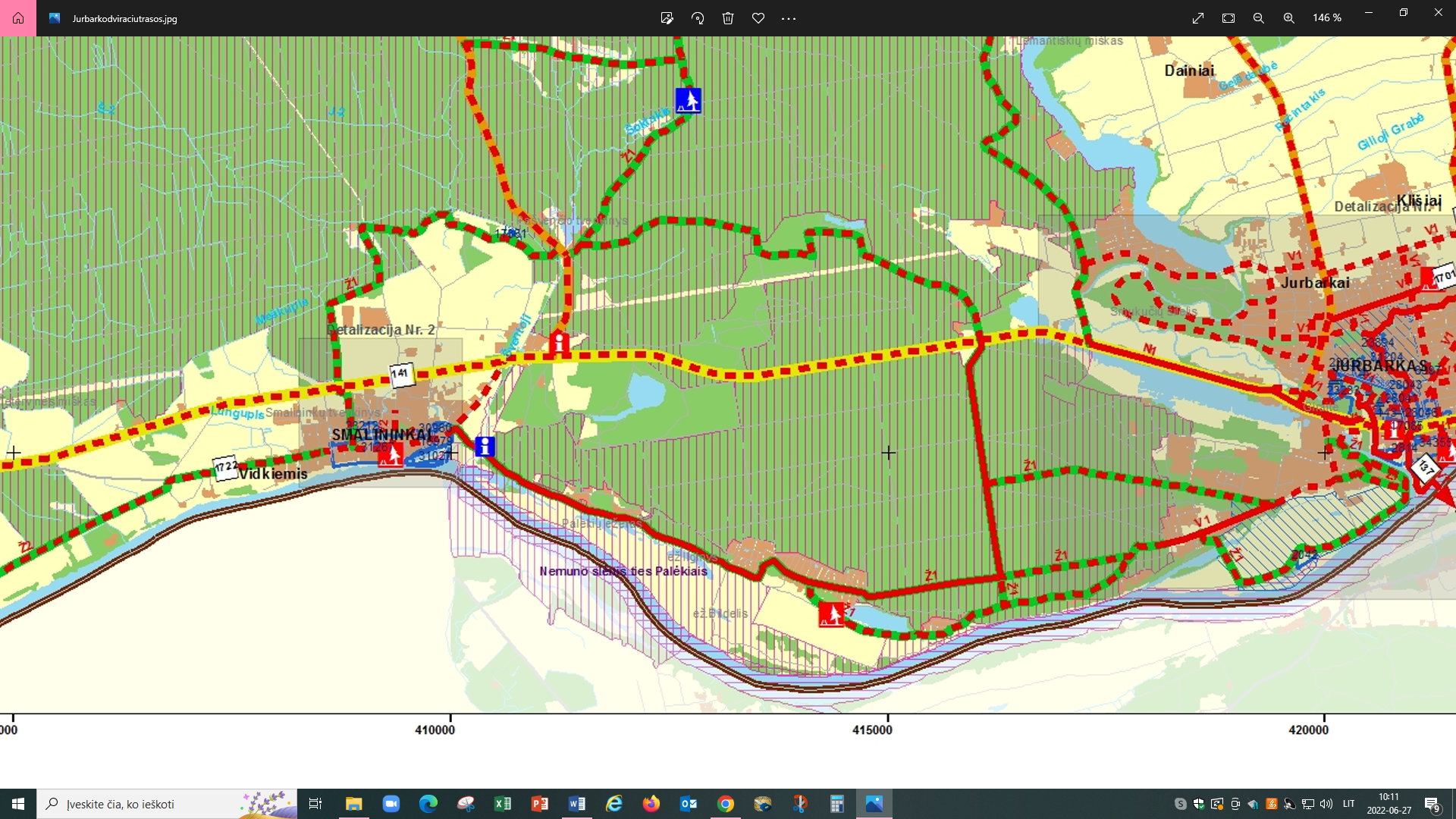 	Numatoma dviračių trasa